Информационно-просветительские материалы по противодействию мошенничеству, совершаемому с использованием социальной инженерии и кибермошенничеству  доступны по ссылке: https://disk.yandex.ru/d/UbXPBAQJh6-lig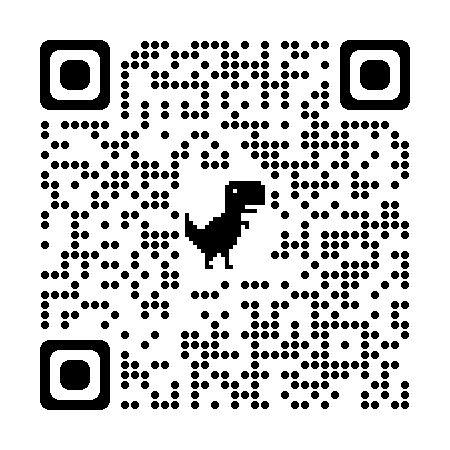 